от 11 октября 2022 года									         № 1136О внесении изменений в постановление администрации городского округа 
город Шахунья Нижегородской области от 22 мая 2019 года № 555 «Об утверждении реестра  размещения мест (площадок) накопления твердых коммунальных отходов, расположенных на территории городского округа 
город Шахунья Нижегородской области»Руководствуясь Федеральным законом  Российской Федерации от 06.10.2003 
№ 131-ФЗ «Об общих принципах организации местного самоуправления в Российской Федерации», Федеральным Законом от 24.06.1998 № 89-ФЗ «Об отходах производства и потребления», Правилами обустройства мест (площадок) накопления твердых коммунальных отходов и ведения их реестра, утверждёнными постановлением Правительства Российской Федерации от 31.08.2018 № 1039, администрация городского округа город Шахунья Нижегородской области  п о с т а н о в л я е т :1. Внести в постановление администрации городского округа город Шахунья Нижегородской области от 22 мая 2019 года № 555 «Об утверждении реестра  размещения мест (площадок) накопления твердых коммунальных отходов, расположенных на территории городского округа город Шахунья Нижегородской области» (с изменениями, внесенными постановлениями администрации городского округа город Шахунья Нижегородской области от 05.08.2019 № 844, от 16.09.2019 
№ 1041;от 31.10.2019 № 1202; от 24.12.2019№ 1547; от 10.03.2020 № 228; от 06.07.2020 № 542; от 23.07.2020 № 624; от 28.09.2020 № 865, от 20.02.2021 № 178, от 15.03.2021 
№ 265, от 20.10.2021 № 1180, от 22.10.2021 № 1205, от 22.12.2021 № 1506, от 19.01.2022 № 36, от 25.03.2022 № 246, от 19.05.2022 № 492, от 09.08.2022 № 866) изменения в приложение 1, дополнив реестр пунктами 487,488,489 следующего содержания:2. Общему отделу администрации городского округа город Шахунья Нижегородской области опубликовать настоящее постановление в газете «Знамя труда» и официальном сайте администрации городского округа город Шахунья Нижегородской области.3. Настоящее постановление вступает в силу со дня официального опубликования на сайте администрации городского округа город Шахунья и в газете «Знамя труда».4. Контроль за исполнением настоящего постановления возложить на заместителя главы администрации, начальника Управления по работе с территориями и благоустройству администрации городского округа город Шахунья Нижегородской области Софронова Юрия Алексеевича.И.о. главы местного самоуправлениягородского округа город Шахунья							    А.Д.Серов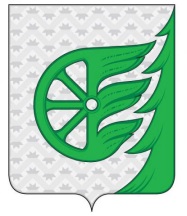 Администрация городского округа город ШахуньяНижегородской областиП О С Т А Н О В Л Е Н И Е1234567891011121314151617181920487г.о.г Шахунья, г.Шахуньяул. Энгельса, д.36Дhttps://shahadm.ru/node/2369Для сбора ТКОИП Голубев Е.М.ОГРН 319527500119620г. Шахунья, ул. Центральная, д.45Производственное помещениеООО«ЭкоСтандарт»Пластик1 ТКО00001.1АсфальтЕстьОборудована488г.о.г Шахунья, г.Шахуньяул. Коминтерна, д.50https://shahadm.ru/node/2369Для сбора ТКОИП Сионов С.М.ОГРН 304523920500020г. Шахунья, ул. Коминтерна, д.50Индивидуальный домООО«ЭкоСтандарт»Пластик1 ТКО00001.1АсфальтЕстьОборудована489г.о.г Шахунья, г.Шахуньяул. 85-я Гвардейская, д.1https://shahadm.ru/node/2369Для сбора ТКОЧистяков Г.В., Котриков Я.О.Физ. лицог. Шахунья, ул. 85-я Гвардейская, д.1Универсальный магазин (торговля)ООО«ЭкоСтандарт»Пластик2 ТКО00001.1БетонЕстьОборудована